Notes corresponding to video 10.3 (http://tinyurl.com/rr480/video/10-3) 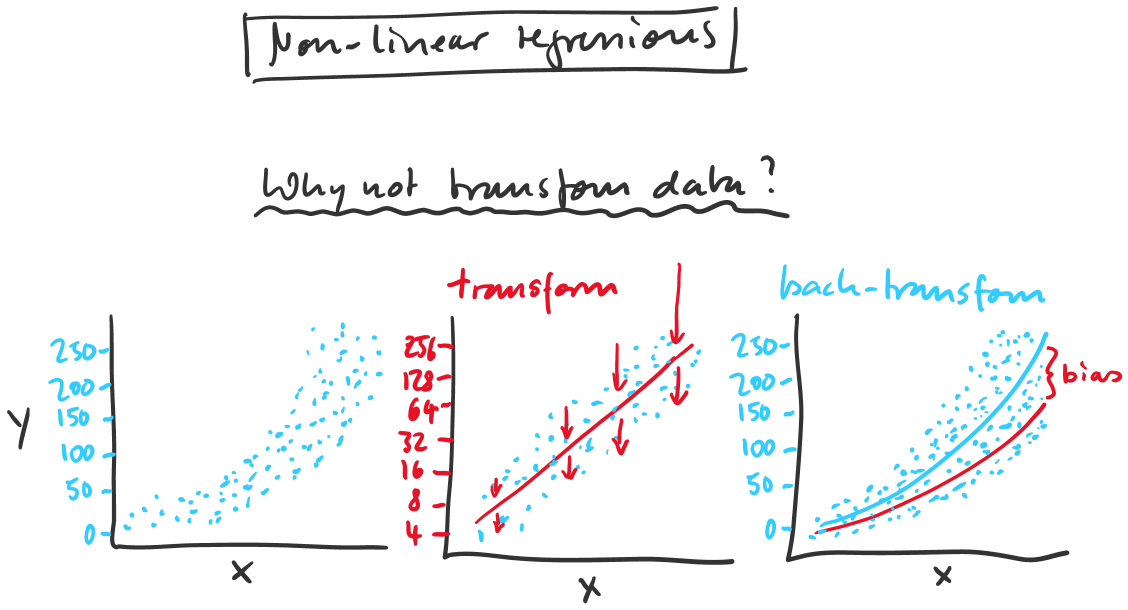 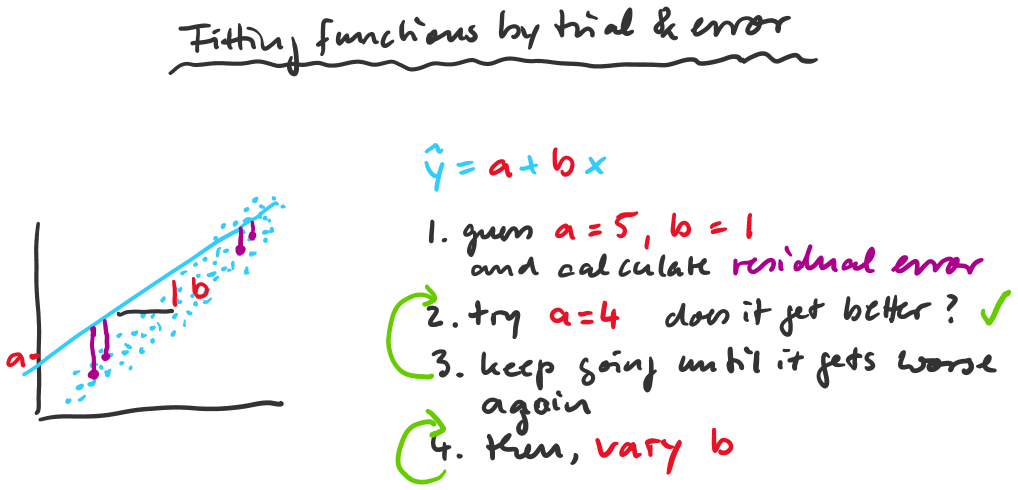 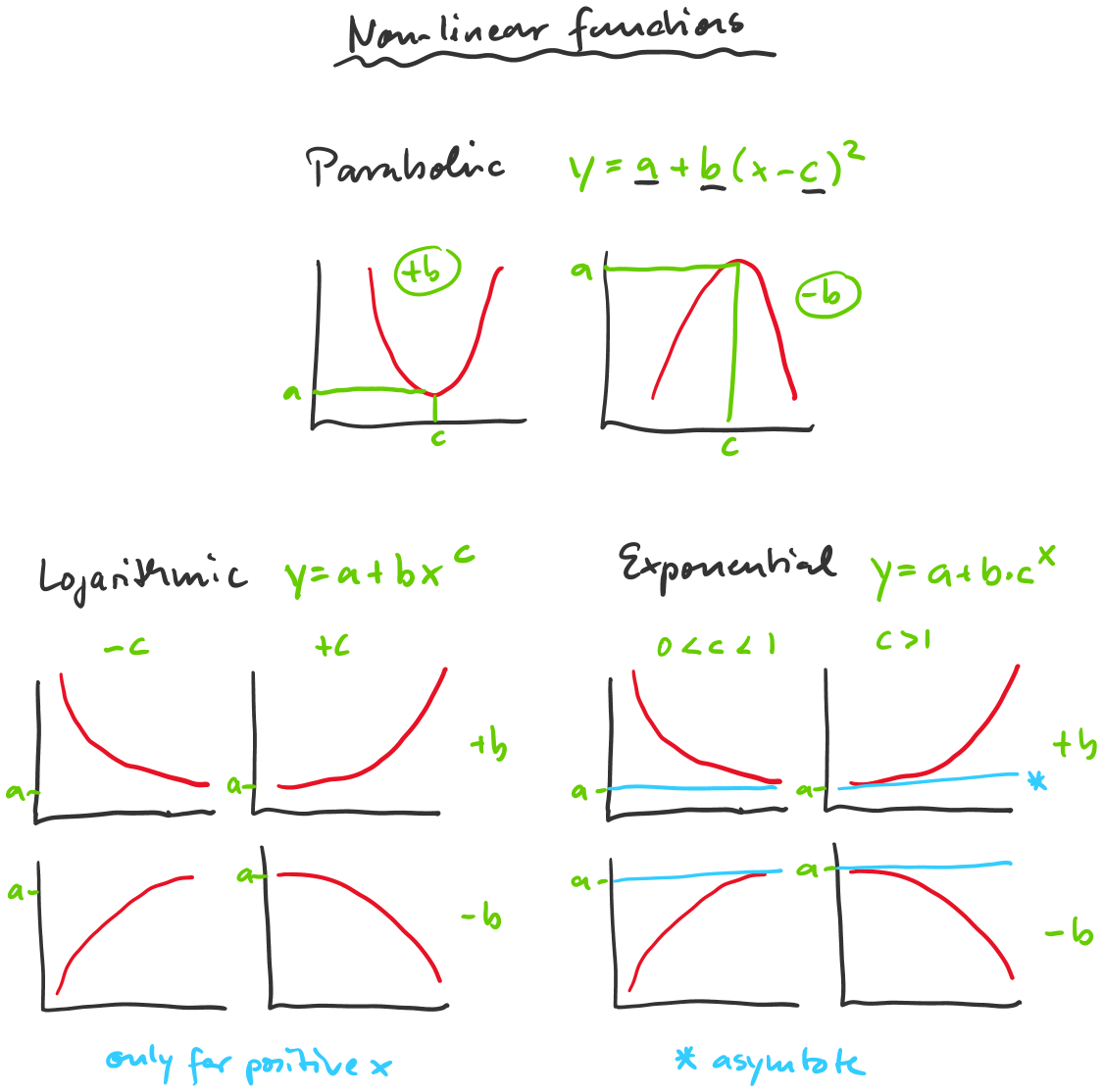 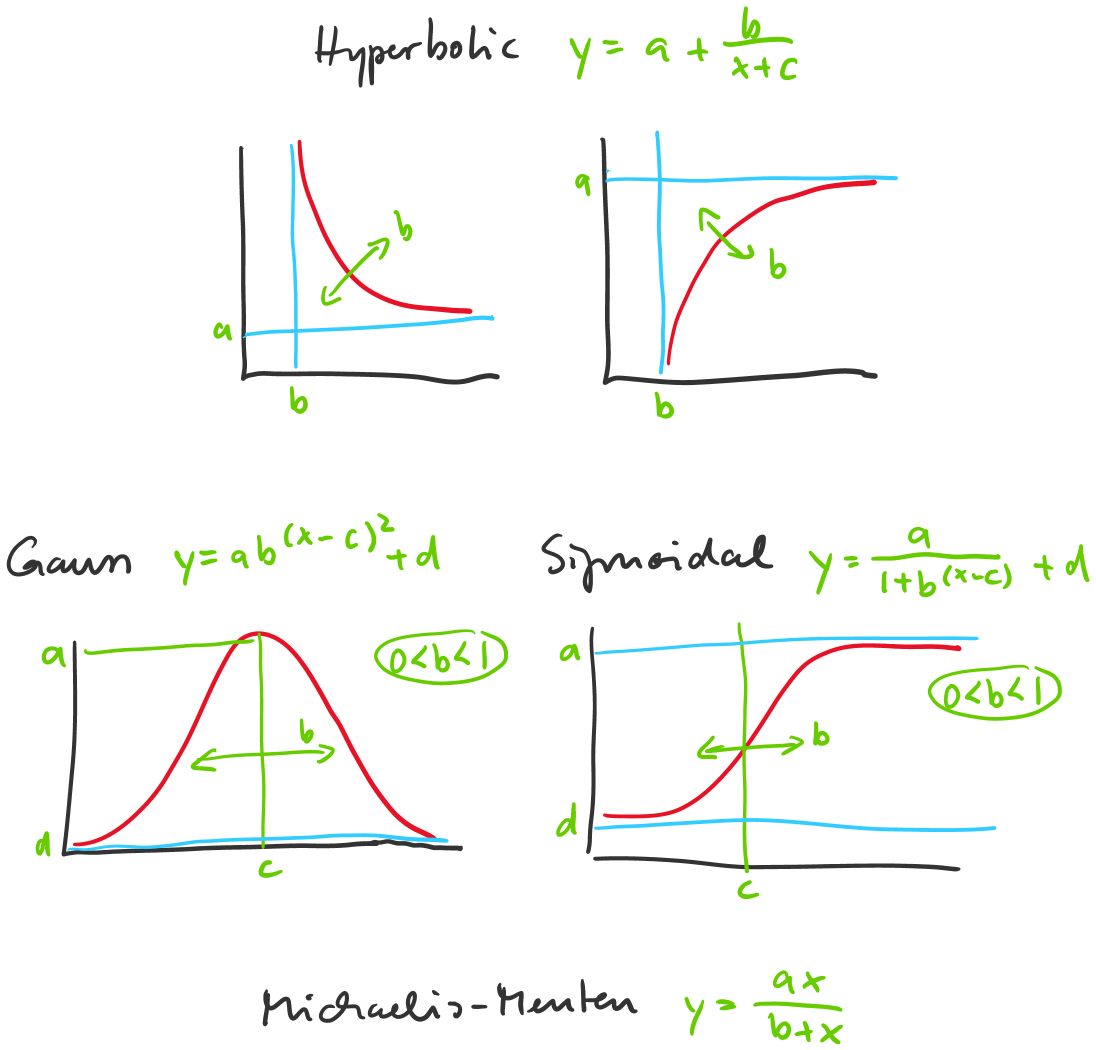 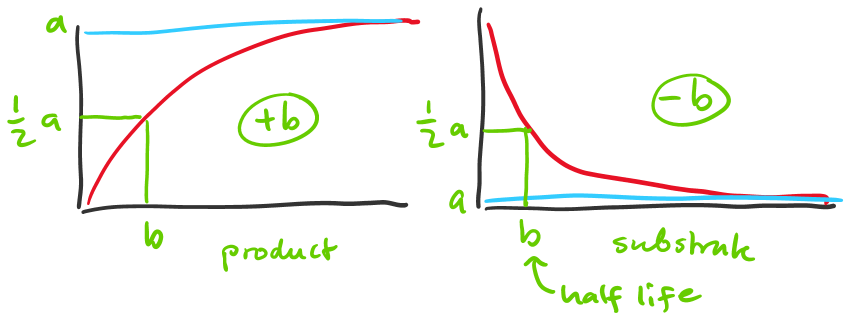 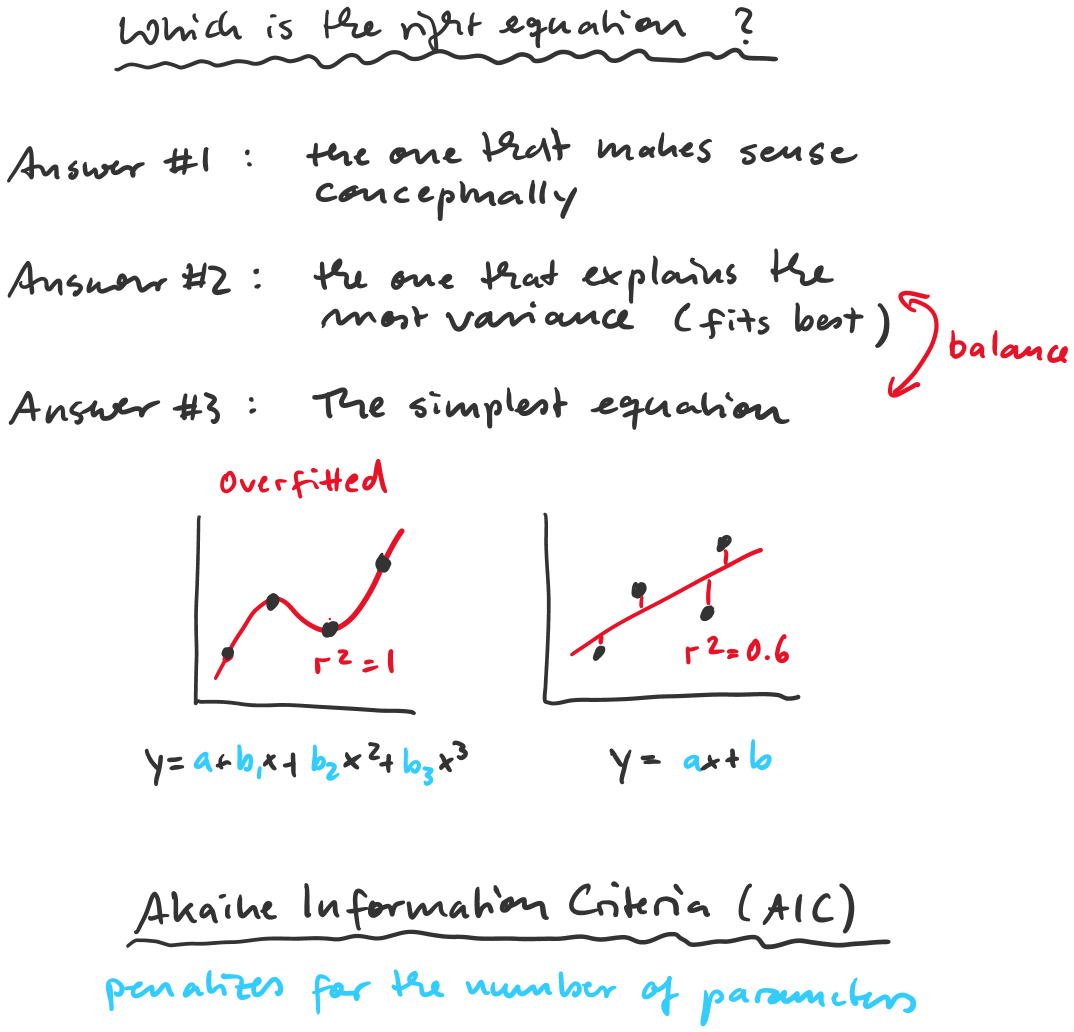 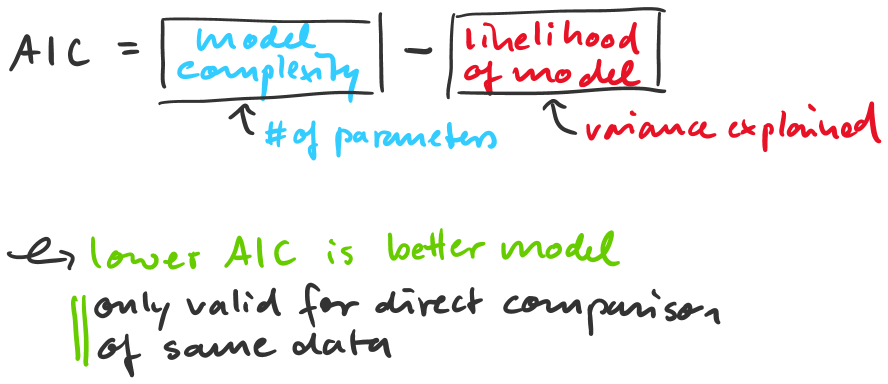 